Task 1Task 2Task 3Developing Task Answers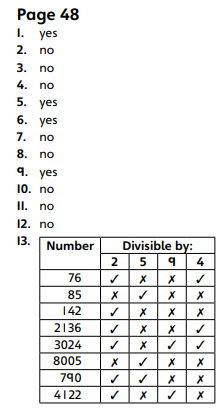 Practice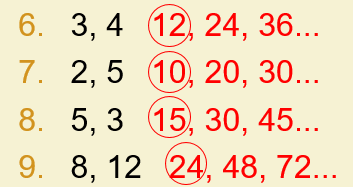 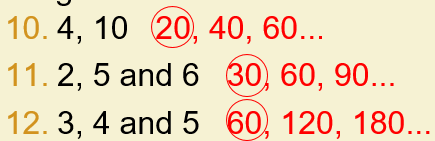 ReasoningExplain your answers.Task 1Rings around 45, 20 and 40All three numbers must be indicated for the award of the mark.Accept any other clear way of indicating the correct numbers.Task 2Number sequence completed as shown: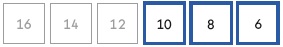 All three numbers must be correct and in the order shown for the award of the mark.Task 3Correct number given as shown: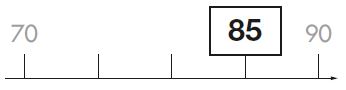 Problem solvingTask 1Three correct fruits ticked as shown: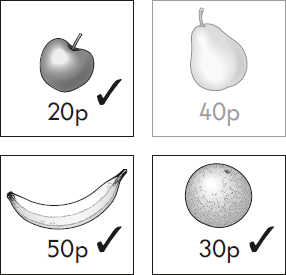 Accept any other clear way of indicating the correct fruits shown on the page e.g. 50p + 20p + 30p = 100p or £1Task 2Number sequence completed as shown: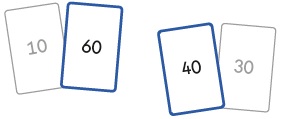 Both numbers must be correct for the award of the mark.